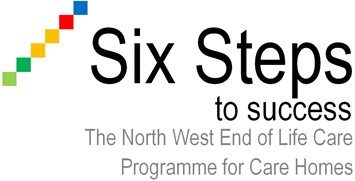 Step 2 Care PlanCare Plan V2 Feb 2015     PhysicalPsychologicalSpiritualSocial